Szanowni Państwo,Od 01.09.2021 wprowadzamy nowy system zamawiania posiłków „zamowposilek.pl”. Rejestracja jest już uruchomiona. Aby się zarejestrować prosimy kliknąć w poniższy link: https://bit.ly/2Wyg6biRejestracja jest również możliwa na naszej stronie internetowej: https://aplikacja.zamowposilek.pl/open_registrationPoniżej znajdują się linki do filmów instruktażowych (należy kliknąć w poniższe linki aby otworzyć lub skopiować do przeglądarki internetowej):jak się zarejestrować:https://youtu.be/mVUF8pUVsQMjak płacić i zamawiać posiłki: https://bit.ly/2J7o0xzNasz system działa na zasadzie przedpłat, to znaczy aby móc zamówić posiłki należy najpierw dokonać wpłaty zaliczki, a po jej zaksięgowaniu w aplikacji złożyć zamówienie (wybrać zestawy na poszczególne dni). Sama wpłata nie oznacza zamówienia, ponieważ nie wiemy jakie zestawy zostały wybrane i na które dni.Na pierwsze 2 dni  od rejestracji, aby dać Państwu czas na zapoznanie się z aplikacją www.zamowposilek.pl przyznajemy debet w wysokości 23,70 zł ,a więc możliwość zamawiania bez konieczności dokonania wpłaty. Środki wykorzystane z debetu należy spłacić, aby móc złożyć kolejne zamówienie.Zamówienie lub odwołanie posiłków można złożyć w aplikacji najpóźniej w ostatnim dniu roboczym poprzedzającym wydanie posiłku do godziny 18:00. Informacje na temat cen wybranych posiłków i zestawów, oraz kosztów wyżywienia na wybrany okres znajdą Państwo po zalogowaniu w aplikacji. Po zarejestrowaniu zachęcamy Państwa do skorzystania z wygodnej aplikacji mobilnej na telefony.  Jak to zrobić:w telefonie z systemem Android (Samsung, LG, HTC, Huawei i inne)  należy wejść w „Sklep Play” (Google Play), w telefonie firmy iPhone należy wejść w sklep „App Store”. następnie wyszukać „zamowposilek.pl” z ikonką  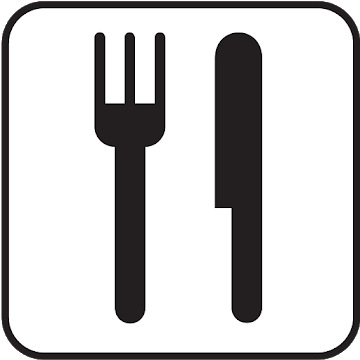 kliknąć „zainstaluj” i „otwórz”pozostaje już tylko zalogowanie się – login to podany przy rejestracji email, a hasło jest to samo jakie nadano przy pierwszym logowaniuW przypadku problemów z rejestracją lub samą aplikacją prosimy o kontakt z Biurem Obsługi Klienta przez naszą stronę www.zamowposilek.pl lub po udanym zalogowaniu przez zakładkę "Pomoc > Wyślij wiadomość”. W „Pomocy” znajdą Państwo również aktualną instrukcję obsługi aplikacji. Pytania odnośnie jadłospisu, diet itp. prosimy kierować bezpośrednio do dostawcy posiłków, również poprzez zakładkę „Pomoc”.PozdrawiamyZespół zamowposilek.pl